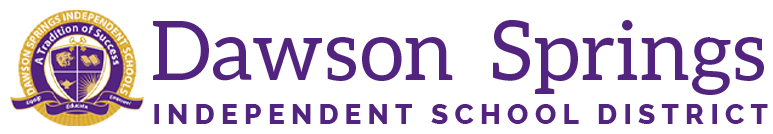 Dawson Springs Elementary SchoolWhere the teachers and students give 100% every day and failure is not an option.  Panthers Prowling to Proficiency!February 2023 Board Meeting Elementary Principal ReportJennifer WardAcademic ProgressMr. Jim Goff was here on 2/16/2023 and conducted his observations of our Reading Mastery Teachers.  We were given our +/Delta’s to view for this month. Strong signals, correction processes, and goodbye lists were topics of discussionChrista Lemily was here with Mrs. Vilt, Mrs. Hibbs, and Mr. Schultz to work on mathematics.  Observations are in full swing.  PLC Conversations for the Month:KSA Kentucky Summative Assessment procedures for the upcoming assessments have started with Mrs. James, BAC Building Assessment Coordinator.Student survey data will be reviewed from  the most recent Student Voice Survey to ensure we are continuing to meet the needs of our students.Teachers are also looking at mid-year student data.  At this point in the year we start looking at students who may need to be retained or receive additional services to maintain current growth and advancement.Professional Development Information: Mr. Jim Goff and Mrs. Lemily will return in March.PD for the upcoming 23/24 school year is starting to be discussed.  Teachers will be surveyed again to get their input on options for PD.  They will be allowed flexible PD days again via GRREC and WKEC.Upcoming Events:PTO Secretary for a Day is happening right now.  Money is due for that fundraiser on February 28.